НЕЗАВИСИМАЯ ОЦЕНКА КАЧЕСТВА ОБРАЗОВАНИЯВ целях повышения качества оказания услуг в сфере образования и проведения общественного контроля Общественным Советом проводится независимая оценка качества условий осуществления образовательной деятельности организациями, расположенными на территории муниципального образования Туапсинский район Краснодарского края. Независимая оценка качества образования (НОКО) – это оценочная процедура, которая осуществляется в отношении деятельности образовательных организаций и реализуемых ими образовательных программ.Целью проведения НОКО является стимулирование повышения качества деятельности образовательных организаций; предоставление участникам отношении в сфере образования объективной информации об уровне организации работы образовательных организаций на основе общедоступной информации.Проведение НОКО осуществлялось по 5 установленным законодательством критериям: 1) открытость и доступность информации об образовательной организации;2) комфортность условий, в которых осуществляется образовательная деятельность;3) доступность образовательных услуг для инвалидов;4) доброжелательность, вежливость работников образовательных организаций;5) удовлетворенность условиями ведения образовательной деятельности организациями.Независимая оценка является формой общественного контроля и мнение граждан имеет значимую роль при оценке деятельности образовательной организации.Для выражения мнения о качестве оказания образовательных услуг приглашаем Вас оставить свой отзыв на официальном сайте для размещения информации о государственных и муниципальных учреждениях в информационно-телекоммуникационной сети «Интернет» bus.gov.ru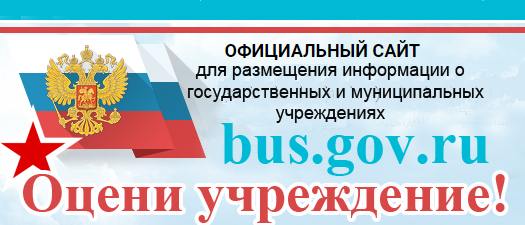 Проявите свою гражданскую позицию !